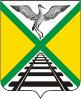  СОВЕТ МУНИЦИПАЛЬНОГО РАЙОНА                                                     «ЗАБАЙКАЛЬСКИЙ РАЙОН»РЕШЕНИЕ (проект)п.г.т.Забайкальск«__» сентября 2023 года                                                                                № ____О внесении изменений в решение Совета муниципального района «Забайкальский район» от 24.11.2021 года №28 «Об утверждении Положения о муниципальном контроле на автомобильном транспорте и в дорожном хозяйстве на  территории муниципального района «Забайкальский район», на территории сельских поселений муниципального района «Забайкальский район»В целях приведения муниципального нормативного правового акта в соответствие с действующим законодательством, на основании статьи 23 Федерального закона от 31.07.2020 г. №248-ФЗ «О государственном контроле (надзоре) и муниципальном контроле в Российской Федерации», в соответствии с Методическими рекомендациями по разработке индикаторов риска государственного контроля (надзора) и муниципального контроля, руководствуясь статьей 24 Устава муниципального района «Забайкальский район», Совет муниципального района «Забайкальский район» решил:1. Дополнить решение Совета муниципального района от 24.11.2021 года №28 «Об утверждении Положения о муниципальном контроле на автомобильном транспорте и в дорожном хозяйстве на территории муниципального района «Забайкальский район», на территории сельских поселений муниципального района «Забайкальский район» (с учетом изменений от 29.12.2021 года № 51), Приложением №1 «Индикаторы риска нарушения обязательных требований, используемые в качестве основания для проведения контрольных мероприятий при осуществлении муниципального контроля» (приложение 1).2. Настоящее решение вступает в силу с 01 октября 2023 года. 3. Опубликовать (обнародовать) настоящее решение в порядке, установленном Уставом муниципального района «Забайкальский район»  и разместить  на официальном сайте муниципального района «Забайкальский район» в информационно-телекоммуникационной сети «Интернет» www.zabaikalskadm.ruГлава муниципального района «Забайкальский район»                                                                        А.В.МочаловПриложение №1 к Положению о муниципальном контролена автомобильном транспорте и в дорожном хозяйстве на территории муниципального района «Забайкальский район», на территории сельских поселений муниципального района «Забайкальский район»Индикаторы риска нарушения обязательных требований, используемые в качестве основания для проведения контрольных мероприятий при осуществлении муниципального контроля1. Трехкратный и более рост количества обращений за месяц в сравнении с предшествующим аналогичным периодом, поступивших в адрес органа муниципального контроля от граждан (поступивших способом, позволяющим установить личность обратившегося гражданина) или организаций, от органов государственной власти, содержащих информацию о признаках нарушений организациями и гражданами обязательных требований, установленных федеральными законами и муниципальными нормативными правовыми актами:1.1. в области автомобильных дорог и дорожной деятельности, установленных в отношении дорог общего пользования местного значения;1.2. в области регулярных перевозок по муниципальным маршрутам, не относящихся к предмету федерального государственною контроля (надзора) на автомобильном транспорте и в дорожном хозяйстве.2. Выявление по результатам анализа открытых данных и (или) поступление в порядке межведомственного информационного взаимодействия сведений в течение одного года о двух и более случаях дорожно-транспортных происшествий, произошедших на одном отрезке автомобильной дороги общего пользования местного значения.